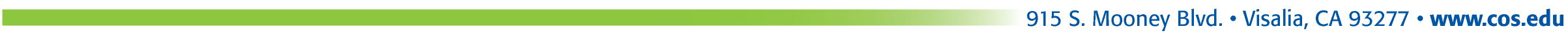 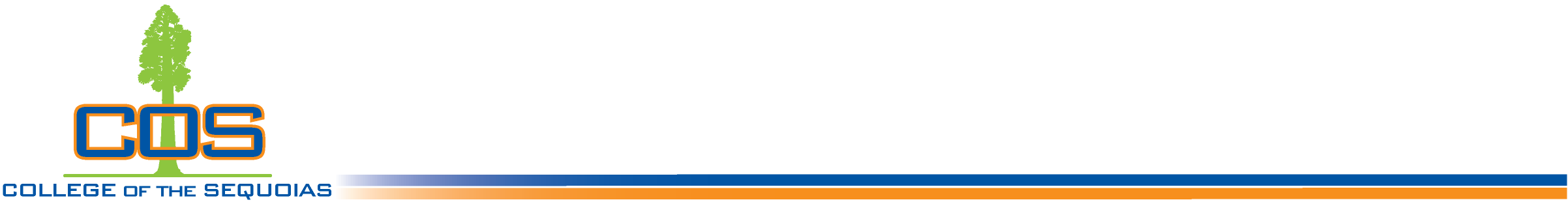 Child Development Community Advisory Committee Meeting
March 12th, 2021 at 12:00PM on ZoomI. AttendanceVanesa Bailey (College of the Sequoias Full Time Faculty), Catherine Kemp (College of the Sequoias Lab Support), Courtnee Hoogland (College of the Sequoias Adjunct Faculty/Consortium Coordinator), Cheri Doria (Lindsay Unified School District), Judy Williams (Site Director), Alex Elliott (Tulare County Office of Education), Rebecca Ortega (Porterville Preschools Site Director), Regina Dysart (TCOE Preschool Teacher), Amy Sullivan (Visalia Unified School District), Adriana Diaz (TCOE Preschool Teacher), Margarita Almaraz (TCOE Preschool Teacher), Jamie Rodrigues (St. Rose Preschool Mentor Teacher), Raul Angeles (College of the Sequoias Full Time Faculty)II. Tracking EmploymentTCOE has hired 12 COS students (5 full time, 7 substitutes). Lindsay has hired 4 COS students (4 preschool assistants). VUSD has hired: 3 COS studentsKCAO has hired: Unable to report 
III. VTEA FundingAdd ASQ Trainings to VTEA application in April if possible; this is something ongoing that all four partner agencies (VUSD, TCOE, LUSD, PUSD) would like to send staff to on an annual basis if possible. ASQ Training (Comprehensive ASQ-3) will be scheduled for this summer or FallEarly August before students begin is best; summer is worse for scheduling. First week of August is preferred – no August 6th. 
IV. Fall 2021 Lab StudentsCOS asked for options for the Fall semester if students are still not allowed on sites (which they likely will not be). Possibilities suggested included: Continue lab hours as currently being conducted (Zooms w/ lab teachers)Regina Dysart needs to checkout a laptop computer beginning next week as she resumes in person instruction and will have two lab students at a time. Two laptops are preferred if possible. Majority of sites will likely still not be accepting lab students in the FallBoth sections of CHLD 141 will be hybrid with some in person meetings for the Fall semester
V. COS Fall 21 ScheduleNow live on the COS website; demonstrated and explained briefly to participants. If there are students or staff with questions, please refer them back to COS Faculty. Lecture and/or discussion - this is a face to face meeting class on campusHybrid/online - this is an online class with face to face meetings on campus only for the specific dates you see listedOnline - this is a fully online (asynchronous) course - that means you do not meet at any scheduled times, you work through the course at your own paceOnline - SYNCHRONOUS - that means you are expected to be present online at the scheduled days/times you see listedVI. COS Special Education CertificateA new 19 unit certificate will be available for students some time next school year. Addition of two 3 unit special education courses, and 1 work experience unit. This is similar to the special education certificate that was offered in the past but has been revised Cheri Doria is interested in having work experience students volunteer in her classroom(s) ASAP, as additional support staff is needed & this helps without the constrictions that apply to a lab studentThe sooner the certificate course offerings can be re-added to the schedule, the better – a new work experience partnership with CVRC has recently been established and they have already asked for interns. VII. CDTC Updates (Courtnee)We went through all of our allotted funding in the Fall semester. Some students have applied for the Spring semester already. A request has been submitted to the state for additional units. By April, we will know if it is approved and whether 
VIII. Community Partner Program UpdatesTCOE: (Alex Elliott and Judy Williams) Another Infant Toddler course needed, an additional 3 units (advanced course in addition to the one we already offer). Perhaps a couple of short term 2 unit classes were recommended. The CHLD 147 course does NOT count for this requirement as it is 6 specialization units specific to infants and toddlers.   Visalia Adult School (Amy Sullivan) – GED program: request for dual enrollment course section to be offered there. A meeting will be scheduled to discuss further.  Jamie Rodrigues - has had a great semester with 14 lab students and been enjoying them; lots of activities have been taught, having a laptop has been working extremely well. Everyone is excited about the return of the special education certificate and ready to start enrolling in the classes, as well as having students complete work experience in their programs. 